Załącznik nr 1 do regulaminu turnieju piłki koszykowej chłopców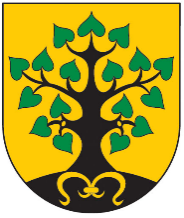 KARTA ZGŁOSZENIA DRUŻYNYReprezentacja Gminy__________________________________________________Opiekun Grupy_____________________________________(imię, nazwisko ,numer kontaktowy)_____________________ (podpis opiekuna grupy)L.p.ImięNazwiskoRocznikNumer na koszulce1.2.3.4.5.6.7.8.9.10.11.12.